Инструкция за употребаМултикукър S MAX GERMANY 

Предпазни меркиПрочетете внимателно следните инструкции, тъй като те ви дават полезна информация за безопасността при инсталиране, употреба и поддръжка и ви помагат да избегнете злополуки и възможни инциденти.
Извадете опаковката и се уверете, че уредът е непокътнат, като обърнете специално внимание на захранващия кабел.
Елементите на опаковката (пластмасови торбички, полистирол и др.) Не трябва да бъдат достъпни за децата, за да се предпазят от източници на опасност. Ако захранващият кабел е повреден, той трябва да бъде заменен от производителя, неговия сервизен агент или подобно квалифицирани лица, за да се избегне опасност.
Ако щепселът не отговаря на контакта, оставете го да бъде заменен с друг подходящ щепсел само от квалифициран персонал, който също трябва да гарантира, че секцията на кабелите на контакта е подходяща за поглъщане на енергия от вашия уред.
По принцип не се препоръчва използването на адаптери за множество щепсели и/или разширения; ако са необходими, моля, използвайте само прости или множество адаптери и разширения в съответствие с действащите правила за безопасност, като се уверите, че границата на усвояване на капацитета, отбелязана върху простите адаптери и разширенията, и границата на максималната мощност, маркирана върху множествения адаптер, не са превишен.
Не използвайте уреда, ако кабелът или щепселът показват някакви повреди. Не използвайте уреда след възможна нередовна работа. В този случай го изключете и не го разбивайте. Неспазването на тези инструкции може да наруши безопасността на вашия уред.
Този уред трябва да бъде предназначен само за неговата специална цел. Всяка друга употреба трябва да се счита за неправилна и следователно опасна. Производителят не носи отговорност за щети, произтичащи от неправилна, неправилна или непредпазлива употреба.
Този уред е само за битова употреба.
За да се предпазите от токов удар, не потапяйте кабела, щепсела или части от уреда във вода или други течности.
Не използвайте уреда в близост до експлозиви, лесно запалими материали, газове или горящи пламъци.
Не позволявайте на деца, хора с увреждания или всички хора без опит или технически възможности да използват уреда, ако не се наблюдават правилно. Необходим е строг надзор, когато всеки уред се използва от или в близост до деца.Специфични предупреждения
Свързвайте тенджерата под налягане само на закрито и само към правилно инсталиран 220-240V ~ контакт.
Свържете тенджерата под налягане само към леснодостъпен електрически контакт, за да можете бързо да я изключите в случай на повреда.
Не работете с продукта, ако има видими повреди или ако захранващият кабел или щепселът са дефектни.
Не потапяйте основното устройство, захранващия кабел или щепсела във вода или други течности.
Използвайте тенджерата под налягане само с предоставения съд.
Преди всяка употреба проверете дали клапанът за налягане и поплавъчният вентил не са запушени.
Не местете тенджерата под налягане по време на работа.
Не местете освен тенджерата под налягане, когато е под налягане.
Никога не местете продукта, ако съдържа горещи течности.
Уверете се, че капакът е затворен плътно преди работа.
Никога не докосвайте горещи повърхности и използвайте само специалните дръжки за отваряне и транспортиране.
Никога не се опитвайте да отваряте капака, когато тенджерата под налягане е под налягане. Никога не насилвайте капака да се отваря.
Отворете капака само когато налягането е напълно свалено чрез клапана за налягане и готварската печка е изстинала.
Не използвайте продукта, ако е празен. Без течности устройството може да се повреди. Винаги пълнете тенджерата с течност, поне до минималния знак (2 чаши).
Не пълнете тенджерата до повече от 2/3 от нейния капацитет. Когато приготвяте храни, чийто обем се увеличава по време на готвене, като ориз или сушени зеленчуци, не превишавайте половината от капацитета.
Не използвайте съда върху газов котлон или котлон.
Ако сготвената храна е кашава, внимателно разклатете тенджерата под налягане, преди да я отворите, за да предотвратите изпръскване на течности и причиняване на изгаряния.
Преди всяка употреба проверете дали капакът на клапана, клапанът за налягане и поплавъчният вентил са монтирани правилно и не са повредени.
Никога не използвайте тенджерата под налягане за пържене на храна в масло.
Когато отваряте вентила за налягане, винаги дръжте ръцете, главата и тялото си далече от излизаща пара. По време на готвене струите пара се изпускат вертикално от центъра на клапана за налягане. Не влизайте в контакт с гореща пара.
Не докосвайте вентила за налягане, когато готварската печка работи. Отворете вентила само след готвене, за да освободите налягането. Не използвайте метални прибори, използвайте само предоставената лъжица за ориз или дървена лъжица.

устройства за безопасностТенджерата под налягане има три предпазни устройства.
Поплавъчен вентил
Поплавковият вентил контролира налягането в тенджерата под налягане. Когато налягането се натрупа вътре, поплавъчният клапан се издига, като по този начин блокира капака. Когато поплавъчният клапан блокира капака, никога не се опитвайте да го отворите със сила. Използвайте клапана за налягане, за да намалите налягането.
Пин – блокиране на капака
Щифтът на капака определя дали поплавъчният клапан може да се повдигне и да блокира капака. Поплавковият клапан е отключен и следователно може да се повдигне само когато капакът е правилно затворен и това може да се види въз основа на неговото положение. Когато капакът е поставен върху основното устройство със символа в съответствие със символа щифтът стърчи наполовина. Като завъртите капака обратно на часовниковата стрелка към затворено положение в съответствие със символа , щифтът се прибира и капакът е правилно заключен.
Клапан за налягане
Вентилът за налягане е съществена част от безопасността и е необходим за готвене под налягане. Преди да използвате продукта, се уверете, че вентилът за налягане е монтиран правилно и го почиствайте редовно. За да избегнете нараняване и повреда на устройството, уверете се, че клапанът за налягане не е покрит или блокиран
За да избегнете нараняване и повреда на устройството, уверете се, че клапанът за налягане не е покрит или блокиран по време на работа. Когато отваряте вентила за налягане, не забравяйте да държите главата, ръцете и другите части на тялото си далеч от излизащата пара.
Първо използване
Отстранете всички опаковки и продължете с почистването, както е посочено в съответния раздел.
Закрепете контейнера за кондензирана вода от външната страна на основното устройство .
Завъртете капака по посока на часовниковата стрелка, за да го отворите , символът трябва да съответства на символа .
Извадете контейнера за почистване и го поставете отново, като се уверите, че докосва дъното на основното устройство.
Поставете захранващия кабел в електрическата връзка.
Свържете щепсела към подходящ електрически контакт.
Затваряне на капака
Поставете капака на основното устройство, като използвате дръжката.
Уверете се, че символите на капака и основния модул. Щифтът трябва да е от лявата страна.
Завъртете капака обратно на часовниковата стрелка към символа, за да го заключите. Щифтът на капака ще се движи по време на този процес. След като капакът е напълно затворен, щифтът не изскача.
С помощта на лоста за капака, капакът може да се постави в държача на капака .
Тест
Преди да започнете да използвате редовно тенджерата под налягане, трябва да стартирате тест. Това ще ви позволи да се запознаете с уреда и да се уверите, че работи правилно.
Поставете контейнера в основното устройство и го напълнете с приблизително 750 ml вода.
Затворете добре капака и затворете клапана за налягане, като го завъртите наляво или надясно до заключено положение: символът поставен върху капака на клапана трябва да съответства на символа
Натиснете бутона Ръчно 8 пъти, за да изберете програма Пара/Яйце. След това, като използвате бутоните + и –, задайте продължителността на 2 минути. Часът е настроен правилно, когато дисплеят показва P: 02.
След около четири секунди започва фазата на херметизиране/нагряване. По време на текущия процес на дисплея се появява анимация.
Ако по време на този процес от клапана за налягане постоянно излиза пара, проверете положението на клапана и го затворете, ако е необходимо, като го завъртите наляво или надясно.
След като работното налягане бъде достигнато, дисплеят отново ще покаже P: 02. Избраната програма стартира и таймерът отброява на интервали от 1 минута.
По време на готвене съдът може да започне отново процес на херметизиране/нагряване. На дисплея отново се появява анимация, но не е необходимо действие.
Когато процесът приключи, тенджерата под налягане издава десет звукови сигнала и програмата Keep Warm стартира автоматично. Завършете теста, като натиснете бутона Keep Warm/Cancel.
Отворете клапана за налягане, като завъртите капака на клапана наляво или надясно до символа и го освободете
налягането. Сега можете да премахнете капака.
 Внимание: Ако тенджерата под налягане все още е под налягане, не сваляйте капака. Ако е необходимо, отворете отново клапана за налягане и изпуснете парата. Капакът трябва да се сваля лесно.
Програми за готвене
Контролният панел е разделен на две секции/режими на готвене:
Бутони за косвен избор
Натиснете бутона Manual няколко пъти, за да  изберете различните програми за косвен подбор.
Бутони за директен избор
Програмите за готвене могат да се избират чрез директно натискане на посочения бутон.
Бутоните Бавно готвене/Бан и Поддържане на топлина/Отказ имат по две функции. За да изберете програма Bean, натиснете два пъти бутона. За да изберете Отказ, натиснете бутона два пъти.
Тенджерата под налягане има няколко предварително зададени програми за готвене, които варират по интензивност и продължителност, в зависимост от нуждите на храната, която ще се готви. Следната таблица обобщава характеристиките на всички предварително зададени програми.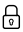 

Бутон „Запази топло / Отказ“
Функцията Keep Warm поддържа приготвената храна топла.
Функцията за отмяна отменя зададената програма.
Бутон за натиск
С бутона за натиск можете да зададете интензивността на натиска между високо (високо) и ниско (ниско). По-високото налягане повишава температурата на готвене.
Бутон за настройка
С бутона Регулиране можете да избирате между 3 настройки за продължителност на готвене: по-малко (по-кратко време за готвене), нормално (нормално време за готвене) и повече (по-дълго време за готвене).
Ръчен бутон
С няколкократно натискане на бутона Manual можете да избирате между отделните индиректни програми за готвене.
Бутон на таймера
С бутона Таймер можете да зададете кога да стартира избраната програма. Процесът на готвене започва след изтичане на зададеното време.
– и + бутони
С бутоните – или + е възможно да удължите или съкратите продължителността на програмата.
Отложен старт
Внимание: препоръчва се тази настройка да се използва само за храни, които могат да се съхраняват дълго време без охлаждане. Не използвайте за нетрайни храни като месо или риба.
Началото на процеса на готвене може да бъде отложено от 30 минути до 24 часа. Изберете желаната програма и натиснете бутона Таймер. Стартът на програмата се забавя автоматично с 30 минути. Можете ръчно да зададете отлагането на старта на десетминутни интервали чрез многократно натискане или задържане на бутоните + или –. След четири секунди таймерът ще започне да отброява.
Избраната програма ще стартира след изтичане на таймера.

Програма за налягане 
Поставете контейнера в основното устройство и поставете избраната храна и/или течност в контейнера.
Ако сте избрали програма Пара/Яйце, налейте приблизително 700 мл вода в съда.
След това поставете решетката, така че храната да не е във водата.
Затворете капака и клапана за налягане, като го завъртите наляво или надясно до заключено положение, символът трябва да съответства на символа 
Използвайте бутона Manual, за да изберете желаната програма. Неговият светодиод показва избраната програма.
С помощта на бутона Adjust изберете желаната настройка за готвене от Less – Normal – More.
Използвайте бутоните + и –, за да зададете желаното време за готвене.
След около четири секунди започва фазата на херметизиране/нагряване. По време на процеса на дисплея се появява анимация.
Ако по време на този процес от вентила за налягане постоянно излиза пара, проверете позицията на клапана за налягане и го затворете, ако е необходимо, като го завъртите наляво или надясно, като използвате маркировките като водач.
След достигане на работното налягане, дисплеят отново ще покаже избраното време за готвене. Избраната програма стартира и таймерът отброява на интервали от 1 минута.
По време на работеща програма тенджерата под налягане може да започне отново процес на херметизиране/нагряване.
Това отново се символизира с анимация на дисплея. Не е необходимо да се намесвате.
Когато процесът приключи, тенджерата под налягане издава десет звукови сигнала. Междувременно програмата Keep Warm стартира автоматично. Завършете цикъла, като натиснете бутона Keep Warm/Cancel.

Бавно готвенеПоставете контейнера в основното устройство и поставете избраната храна и/или течност в контейнера. Уверете се, че сте оставили капака отворен по време на процеса на готвене, така че символът (триъгълник надолу) върху капака трябва да е в една линия със символа.
Вентилът за налягане също трябва да остане отворен, така че символът трябва да съответства на символа.
Задайте избраната програма.
Използвайте бутона Регулиране, за да изберете правилната настройка за готвене. Накрая задайте желаното време за готвене с помощта на бутоните + и –.
Фазата на загряване започва след около четири секунди. По време на текущия процес на дисплея се появява анимация.
След достигане на желаната температура, дисплеят отново ще покаже избраното време за готвене.
Избраната програма стартира и таймерът отброява.
По време на работеща програма тенджерата под налягане може да започне отново процес на нагряване. Това отново се символизира с анимация на дисплея. Не е необходимо да се намесвате.
Когато готвенето приключи, тенджерата под налягане издава десет звукови сигнала.
Програмата Keep Warm стартира автоматично. Завършете процеса, като натиснете бутона Keep Warm / Cancel.
Варене на боб
Двукратното натискане на бутона Бавно готвене/Боб избира функцията за готвене на боб под налягане.
Символът ще се появи на дисплея заедно с предварително зададеното време за готвене, което може да се промени ръчно чрез натискане на бутоните + или – или чрез натискане на Регулиране, след което изберете предварително зададени времена за готвене. Можете също така да изберете нивото на налягане, като натиснете бутона за натиск.
Браунинг функция
Поставете контейнера в основното устройство и поставете избраната храна и/или течност в контейнера. Не забравяйте да оставите капака отворен по време на процеса на готвене, така че символът на капака трябва да е в съответствие със символа.
Вентилът за налягане също трябва да остане отворен, така че символът (триъгълник надолу) трябва да съответства на символа.
Задайте избраната програма.
Използвайте бутона Регулиране, за да изберете правилната настройка за готвене.
Накрая задайте желаното време за готвене с помощта на бутоните + и –. Фазата на загряване започва след около четири секунди. По време на текущия процес на дисплея се появява анимация. След достигане на желаната температура, дисплеят отново ще покаже избраното време за готвене. Избраната програма стартира и таймерът отброява. По време на работеща програма тенджерата под налягане може да започне отново процес на нагряване. Това отново се символизира с анимация на дисплея. Не е необходимо да се намесвате.
Когато готвенето приключи, тенджерата под налягане издава десет звукови сигнала. Програмата Keep Warm стартира автоматично. Завършете процеса, като натиснете бутона Keep Warm / Cancel. След запичане на храната можете да изберете допълнителна програма за готвене с или без натиск, за да завършите приготвянето на ястието.
кисело мляко
Изсипете пастьоризираното мляко с температура около 46 ° C в съда. Ако е необходимо, проверете температурата с термометър. Добавете млечните ферменти или киселото мляко.
Поставете контейнера в основното устройство и затворете капака. Стартирайте програмата с бутона Yoghurt и с бутоните + или – задайте времето за готвене.
Поддържайте топло функция
Тази функция се стартира автоматично след всяка програма, но може да се стартира и ръчно.
Натиснете бутона Keep Warm/Cancel и символът се появява на дисплея, показващ началото на процеса на поддържане на топлината. Завършете процеса, като натиснете бутона Keep arm/Cancel.
От съображения за безопасност функцията за поддържане на топлина се изключва автоматично след 24 часа. Въпреки това се препоръчва да не използвате тази функция повече от пет часа, в противен случай съдът може да е сух.Отстраняване на проблемиКодове на грешкиПочистванеНикога не потапяйте основното устройство във вода или други течности.
Оставете тенджерата под налягане да се охлади напълно преди всяко почистване.
За да избегнете неизправности, почиствайте тенджерата под налягане след всяка употреба.
Не използвайте агресивни почистващи препарати, четки с метални или найлонови косми или остри или метални предмети за почистване, като ножове, стоманена вълна и други подобни. Те могат да повредят повърхността.
Никога не поставяйте основното устройство и капака на тенджерата под налягане в съдомиялната машина.
Почистете основното устройство, канала за кондензирана вода и капака на тенджерата под налягане. За почистване отстранете капака на клапана от капака. Не забравяйте да изсушите добре всички части преди употреба.
Почистете капака на клапана, решетката и резервоара за кондензирана вода с домакински препарат.
 
ПРОГРАМИ
Ръководство за готвене за задаване на времето за поддържане на наляганетоПроблемВъзможна причинаРешениеКапакът не се затваряКапакът не е в правилната позицияПодравнете капака, както е описано в съответния разделКапакът се затваря трудноПоплавковият клапан е блокиранНатиснете поплавъчния клапан надолу с щифтКапакът се отваря трудноТенджерата е под наляганеОсвободете налягането, като отворите клапана за наляганеКапакът се отваря трудноПоплавковият клапан е блокиранНатиснете поплавъчния клапан надолу с щифтОт едната страна на капака излиза параТенджерата под налягане е повреденаСвържете се с обслужване на клиентиОт едната страна на капака излиза параКапакът не е затворен правилноЗатворете правилно капакаПарата излиза от поплавъчния вентил за повече от две минутиВентилът за налягане е в грешна позицияЗавъртете клапана за налягане в правилната позицияПарата излиза от поплавъчния вентил за повече от две минутиИма остатъци от храна върху уплътнението на поплавъчния клапанПочистете уплътнението на поплавъкаПарата излиза от поплавъчния вентил за повече от две минутиУплътнението на поплавъчния клапан е повреденоСвържете се с обслужване на клиентиПоплавъкът не се издигаИма твърде малко съставки или твърде малко вода в контейнераНапълнете контейнера още малкоПоплавъкът не се издигаПоплавъчният клапан е блокиран от фиксатора на капака (щифт)Затворете капака напълноОт клапана за налягане постоянно излиза параВентилът за налягане не е в заключено положениеЗавъртете клапана за налягане до символаДисплеят не работиЗахранващият кабел не е свързан правилноВключете захранващия кабелДисплеят не работиЕлектрическият предпазител на продукта е изгорялСвържете се с обслужване на клиентиПроблемВъзможна причинаРешениеОризът е само наполовина сварен или твърде твърдМалко водаRegolare it rapporto riso/acquaОризът е само наполовина сварен или твърде твърдКапакът беше отворен твърде раноОставете капака затворен още 5 минути след приключване на процеса на готвенеОризът е прекалено мекТвърде много водаРегулирайте съотношението ориз/водаОт време на време можете да чуете
щракане или скърцане от тенджерата под наляганеВътрешността на основното устройство е мокра или dampИзсушете вътрешността на основното устройство и основата на контейнерагрешкаПричинаРешениеДисплеят показва ЕлТемпературният сензор е повреден (не може да бъде открит)Рестартирайте тенджерата под налягане. Напълнете контейнера с приблизително 750m1 вода и рестартирайте процеса. Ако грешката продължава, свържете се с отдела за обслужване на клиентиДисплеят показва E2Дефектен температурен датчик (късо съединение)Рестартирайте тенджерата под налягане. Напълнете контейнера с приблизително 750m1 вода и рестартирайте процеса. Ако грешката продължава, свържете се с отдела за обслужване на клиентиДисплеят показва E3Работното налягане не е достигнато по време на фазата на предварително загряванеРестартирайте тенджерата под налягане. Напълнете контейнера с приблизително 750m1 вода и рестартирайте процеса. Ако грешката продължава, свържете се с отдела за обслужване на клиентиДисплеят показва E3Контейнерът е прегрялРестартирайте тенджерата под налягане. Напълнете контейнера с приблизително 750m1 вода и рестартирайте процеса. Ако грешката продължава, свържете се с отдела за обслужване на клиентиДисплеят показва E3Температурата е твърде висока, защото контейнерът не е поставенРестартирайте тенджерата под налягане. Напълнете контейнера с приблизително 750m1 вода и рестартирайте процеса. Ако грешката продължава, свържете се с отдела за обслужване на клиентиДисплеят показва
E3 / 4Сензорът за налягане е повреденРестартирайте тенджерата под налягане. Напълнете контейнера с приблизително 750m1 вода и рестартирайте процеса. Ако грешката продължава, свържете се с отдела за обслужване на клиентиНомерФункцияВреме по подразбиранеСтандартно готвене мин.Диапазон на време за готвене ч/минТемператураПредварително зададен час-мин1Ориз1210-12-151-990:30-24:002Каша2015-20-251-990:30-24:003Яхния3020-30-401-990:30-24:004Риба51-5-101-990:30-24:005Овнешко3025-30-351-990:30-24:006Месо1510-15-201-990:30-24:007Многозърнеста4035-40-501-990:30-24:008На пара1512-15-201-990:30-24:009Супа2025-20-301-990:30-24:0010Боб4035-40-501-990:30-24:0011Ежедневна селекция12Замразено месо51-990:30-24:0013Пиле151-990:30-24:0014Консервирана храна51-990:30-24:0015Сладко350:30-24:0016Кисело мляко8ч.4ч-12ч17Борш3018Хар./Избор101-9940-1700:30-24:0019Отложен старт3030мин-24ч20Поддържане на топлина/Отказ21Надолу22НагореОбем на съд/Храна1/52/53/54/5Варене на пара18 мин.22 мин.27 мин.32 мин.Месо25 мин.30 мин.38 мин.48 мин.Каша30 мин.35 мин.42 мин.50 мин.Супа35 мин.40 мин.48 мин.55 мин.Грах45 мин.50 мин.60 мин.65 мин.